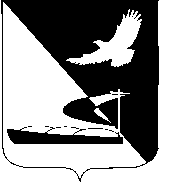 АДМИНИСТРАЦИЯ МУНИЦИПАЛЬНОГО ОБРАЗОВАНИЯ«АХТУБИНСКИЙ РАЙОН»РАСПОРЯЖЕНИЕ04.07.2014                                                                                             № 292-рО персональном составеадминистративной комиссиипри администрации МО«Ахтубинский район»     	Рассмотрев заявления и приложенные к ним документы председателя Совета МО «Ахтубинский район» Дубинина Н.В. от 18.06.2014,  председателя общественно-консультативного совета при главе администрации МО «Ахтубинский район» Евсюк Л.А. от 25.06.2014, заместителя начальника управления экономического развития администрации МО «Ахтубинский район» Сенчихиной М.М. от 17.06.2014, главы администрации МО «Город Ахтубинск» Нарузбаева  А.А. от  01.04.2014, главного специалиста отдела по охране окружающей среды и туризму Крухмалёвой О.С. от 17.06.2014, начальника ОМВД России по Ахтубинскому району Астраханской области Боброва С.Ф. от 27.06.2014, руководствуясь ст.9 Закона Астраханской области от 08.07.2005 № 38/2005-ОЗ «Об административных комиссиях и наделении органов местного самоуправления государственными полномочиями по образованию и организации деятельности административных комиссий», регламентом административной комиссии при администрации МО «Ахтубинский район» от 14.05.2013, Уставом МО «Ахтубинский район»:     1. Утвердить административную комиссию при администрации МО «Ахтубинский район» в следующем составе:      Председатель комиссии:           2. Распоряжение администрации МО «Ахтубинский район» от 01.06.2012 № 225-р «О персональном составе административной комиссии при администрации МО «Ахтубинский район» признать утратившим силу. 		  3. Настоящее распоряжение вступает в силу с момента подписания и распространяет свое действие на правоотношения, возникшие с 01.07.2014.Глава муниципального образования                                                В.А. ВедищевПривалова Ю.И.             –заместитель главы администрации МО «Ахтубинский район» по социальной политике и профилактике правонарушений       Заместитель председателя комиссии:       Заместитель председателя комиссии:       Заместитель председателя комиссии:Сенчихина М.М.–заместитель начальника     управления экономического развития администрации МО«Ахтубинский район»              Ответственный секретарь комиссии:             Ответственный секретарь комиссии:             Ответственный секретарь комиссии:Кантемирова О.С.–главный специалист-юрист                                                                    администрации МО «Ахтубинский             район»Члены комиссии:   Крухмалева О.С.–главный специалист отдела	по охране окружающей среды и туризму администрацииМО «Ахтубинский район» Букин С.Г.–заместитель начальника полиции по охране общественного порядка ОМВД России по Ахтубинскому  району Астраханской области (по согласованию)Макухина Л.К.–начальник сектора по благоустройству      МО «Город Ахтубинск» (по согласованию)Сердюков В.В.                                       –член совета ветеранов Ахтубинского гарнизонаШиянова А.Ю.	–депутат Совета МО «Ахтубинский район»                      (по согласованию)